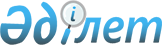 О внесении изменений в решение маслихата от 21 декабря 2012 года № 64 "О районном бюджете Жангельдинского района на 2013-2015 годы"Решение маслихата Жангельдинского района Костанайской области от 12 декабря 2013 года № 120. Зарегистрировано Департаментом юстиции Костанайской области 13 декабря 2013 года № 4346

      В соответствии со статьей 109 Бюджетного кодекса Республики Казахстан от 4 декабря 2008 года, Жангельдинский районный маслихат РЕШИЛ:



      1. Внести в решение маслихата от 21 декабря 2012 года № 64 "О районном бюджете Жангельдинского района на 2013-2015 годы" (зарегистрировано в Реестре государственной регистрации нормативных правовых актов за № 3961, опубликовано 29 января 2013 года в газете "Біздің Торғай") следующие изменения:



      пункт 1 указанного решения изложить в новой редакции:

      "1. Утвердить бюджет Жангельдинского района на 2013-2015 годы согласно приложениям 1, 2 и 3 соответственно, в том числе на 2013 год в следующих объемах:

      1) доходы – 1655023,1 тысяч тенге, в том числе по:

      налоговым поступлениям – 185215,0 тысяч тенге;

      неналоговым поступлениям – 6884,0 тысяч тенге;

      поступлениям от продажи основного капитала - 5318,0 тысяч тенге;

      поступлениям трансфертов – 1457606,1 тысяч тенге;

      2) затраты – 1665823,3 тысяч тенге;

      3) чистое бюджетное кредитование – 9323,0 тысячи тенге, в том числе:

      бюджетные кредиты - 10000,0 тысяч тенге;

      погашение бюджетных кредитов - 677,0 тысяч тенге;

      4) сальдо по операциям с финансовыми активами – 0,0 тенге;

      5) дефицит (профицит) бюджета – -20123,2 тысячи тенге;

      6) финансирование дефицита (использование профицита) бюджета – 20123,2 тысячи тенге.";



      подпункты 1), 4), 8) и 9) пункта 2 указанного решения изложить в новой редакции:

      "1) на ежемесячную выплату денежных средств опекунам (попечителям) на содержание ребенка-сироты (детей-сирот), и ребенка (детей), оставшегося без попечения родителей в сумме - 4045,0 тысяч тенге;

      4) на повышение оплаты труда учителям, прошедшим повышение квалификации по трехуровневой системе в сумме - 3583,0 тысячи тенге;

      8) на реализацию мер по содействию экономическому развитию регионов в рамках Программы "Развитие регионов" в сумме - 11410,2 тысячи тенге;

      9) на обеспечение оборудованием, программным обеспечением детей-инвалидов, обучающихся на дому в сумме – 334,0 тысячи тенге;";



      приложение 1 к указанному решению изложить в новой редакции согласно приложению к настоящему решению.



      2. Настоящее решение вводится в действие с 1 января 2013 года.      Председатель внеочередной

      сессии Жангельдинского

      районного маслихата                        К. Алибек      Секретарь Жангельдинского

      районного маслихата                        С. Нургазин      СОГЛАСОВАНО:      Руководитель государственного

      учреждения "Отдел экономики

      и бюджетного планирования

      Джангельдинского района"

      _____________ Е. Биржикенов

Приложение           

к решению маслихата       

от 12 декабря 2013 года № 120  Приложение 1         

к решению маслихата      

от 21 декабря 2012 года № 64   Районный бюджет Жангельдинского района на 2013 год
					© 2012. РГП на ПХВ «Институт законодательства и правовой информации Республики Казахстан» Министерства юстиции Республики Казахстан
				КатегорияКатегорияКатегорияКатегорияКатегорияСумма,

тысяч

тенгеКлассКлассКлассКлассСумма,

тысяч

тенгеПодклассПодклассПодклассСумма,

тысяч

тенгеНаименованиеСумма,

тысяч

тенгеІ. ДОХОДЫ1655023,11Налоговые поступления185215,0012Индивидуальный подоходный налог65006,0031Социальный налог54665,0041Hалоги на имущество1980,0043Земельный налог696,0044Hалог на транспортные средства6526,0045Единый земельный налог936,0052Акцизы363,0053Поступления за использование природных и других ресурсов53997,0054Сборы за ведение предпринимательской и профессиональной деятельности463,0081Государственная пошлина583,02Неналоговые поступления6884,0015Доходы от аренды имущества, находящегося в государственной собственности1822,0021Поступления от реализации товаров (работ, услуг) государственными учреждениями, финансируемыми из государственного бюджета154,0061Прочие неналоговые поступления4908,03Поступления от продажи основного капитала5318,0011Продажа государственного имущества, закрепленного за государственными учреждениями4722,0031Продажа земли596,04Поступление трансфертов1457606,1021Трансферты из республиканского бюджета174237,3022Трансферты из областного бюджета1283368,8Функциональная группаФункциональная группаФункциональная группаФункциональная группаФункциональная группаСумма,

тысяч

тенгеФункциональная подгруппаФункциональная подгруппаФункциональная подгруппаФункциональная подгруппаСумма,

тысяч

тенгеАдминистратор бюджетных программАдминистратор бюджетных программАдминистратор бюджетных программСумма,

тысяч

тенгеПрограммаПрограммаСумма,

тысяч

тенгеНаименованиеСумма,

тысяч

тенгеІІ. ЗАТРАТЫ1665823,301Государственные услуги общего характера198477,01112001Услуги по обеспечению деятельности маслихата района (города областного значения)11878,01112003Капитальные расходы государственного органа134,01122001Услуги по обеспечению деятельности акима района (города областного значения)60442,01122003Капитальные расходы государственного органа5390,01123001Услуги по обеспечению деятельности акима района в городе, города районного значения, поселка, села, сельского округа92270,01123022Капитальные расходы государственного органа2546,02452001Услуги по реализации государственной политики в области исполнения бюджета района (города областного значения) и управления коммунальной собственностью района (города областного значения)12727,02452010Приватизация, управление коммунальным имуществом, постприватизационная деятельность и регулирование споров, связанных с этим285,02452011Учет, хранение, оценка и реализация имущества, поступившего в коммунальную собственность7267,02452018Капитальные расходы государственного органа224,05453001Услуги по реализации государственной политики в области формирования и развития экономической политики, системы государственного планирования и управления района (города областного значения)5314,002Оборона4505,01122005Мероприятия в рамках исполнения всеобщей воинской обязанности2515,02122007Мероприятия по профилактике и тушению степных пожаров районного (городского) масштаба, а также пожаров в населенных пунктах, в которых не созданы органы государственной противопожарной службы1990,004Образование971438,01464009Обеспечение деятельности организаций дошкольного воспитания и обучения29039,01464040Реализация государственного образовательного заказа в дошкольных организациях образования23136,02464003Общеобразовательное обучение851233,02464006Дополнительное образование для детей14990,09464001Услуги по реализации государственной политики на местном уровне в области образования11141,09464005Приобретение и доставка учебников, учебно-методических комплексов для государственных учреждений образования района (города областного значения)8450,09464007Проведение школьных олимпиад, внешкольных мероприятий и конкурсов районного (городского) масштаба2000,09464015Ежемесячная выплата денежных средств опекунам (попечителям) на содержание ребенка-сироты (детей-сирот), и ребенка (детей), оставшегося без попечения родителей4045,09464020Обеспечение оборудованием, программным обеспечением детей-инвалидов, обучающихся на дому334,09464067Капитальные расходы подведомственных государственных учреждений и организаций24047,09472037Строительство и реконструкция объектов образования3023,006Социальная помощь и социальное обеспечение109610,02451002Программа занятости19229,02451005Государственная адресная социальная помощь7240,02451006Оказание жилищной помощи240,02451007Социальная помощь отдельным категориям нуждающихся граждан по решениям местных представительных органов10165,02451010Материальное обеспечение детей-инвалидов, воспитывающихся и обучающихся на дому250,02451014Оказание социальной помощи нуждающимся гражданам на дому4588,02451016Государственные пособия на детей до 18 лет46050,02451017Обеспечение нуждающихся инвалидов обязательными гигиеническими средствами и предоставление услуг специалистами жестового языка, индивидуальными помощниками в соответствии с индивидуальной программой реабилитации инвалида1607,09451001Услуги по реализации государственной политики на местном уровне в области обеспечения занятости и реализации социальных программ для населения19282,09451011Оплата услуг по зачислению, выплате и доставке пособий и других социальных выплат862,09451021Капитальные расходы государственного органа97,007Жилищно-коммунальное хозяйство88503,22458012Функционирование системы водоснабжения и водоотведения6378,02458029Развитие системы водоснабжения и водоотведения2250,02472006Развитие системы водоснабжения и водоотведения59053,83123008Освещение улиц населенных пунктов6353,03123009Обеспечение санитарии населенных пунктов2748,03123011Благоустройство и озеленение населенных пунктов11720,408Культура, спорт, туризм и информационное пространство84613,01455003Поддержка культурно-досуговой работы30302,02465005Развитие массового спорта и национальных видов спорта159,02465006Проведение спортивных соревнований на районном (города областного значения) уровне1010,02465007Подготовка и участие членов сборных команд района (города областного значения) по различным видам спорта на областных спортивных соревнованиях2517,03455006Функционирование районных (городских) библиотек22497,03455007Развитие государственного языка и других языков народа Казахстана476,03456002Услуги по проведению государственной информационной политики через газеты и журналы1900,09455001Услуги по реализации государственной политики на местном уровне в области развития языков и культуры6361,09455010Капитальные расходы государственного органа422,09455032Капитальные расходы подведомственных государственных учреждений и организаций5417,09456001Услуги по реализации государственной политики на местном уровне в области информации, укрепления государственности и формирования социального оптимизма граждан5280,09456003Реализация мероприятий в сфере молодежной политики902,09465001Услуги по реализации государственной политики на местном уровне в сфере физической культуры и спорта6955,09465004Капитальные расходы государственного органа415,010Сельское, водное, лесное, рыбное хозяйство, особо охраняемые природные территории, охрана окружающей среды и животного мира, земельные отношения103564,11453099Реализация мер по оказанию социальной поддержки специалистов7664,11473001Услуги по реализации государственной политики на местном уровне в сфере ветеринарии12498,01473005Обеспечение функционирования скотомогильников (биотермических ям)938,01473006Организация санитарного убоя больных животных1150,01473010Проведение мероприятий по идентификации сельскохозяйственных животных546,06463001Услуги по реализации государственной политики в области регулирования земельных отношений на территории района (города областного значения)7096,06463006Землеустройство, проводимое при установлении границ районов, городов областного значения, районного значения, сельских округов, поселков, сел20000,06463007Капитальные расходы государственного органа105,09473011Проведение противоэпизоотических мероприятий53567,011Промышленность, архитектурная, градостроительная и строительная деятельность8134,02472001Услуги по реализации государственной политики в области строительства, архитектуры и градостроительства на местном уровне7901,02472015Капитальные расходы государственного органа233,012Транспорт и коммуникации42459,01123013Обеспечение функционирования автомобильных дорог в городах районного значения, поселках, аулах (селах), аульных (сельских) округах4286,01458023Обеспечение функционирования автомобильных дорог38173,013Прочие45560,23454006Поддержка предпринимательской деятельности1000,09123040Реализация мер по содействию экономическому развитию регионов в рамках Программы "Развитие регионов"11410,29454001Услуги по реализации государственной политики на местном уровне в области развития предпринимательства, сельского хозяйства10726,09454007Капитальные расходы государственного органа32,09458001Услуги по реализации государственной политики на местном уровне в области жилищно-коммунального хозяйства, пассажирского транспорта и автомобильных дорог7189,09458013Капитальные расходы государственного органа134,09458067Капитальные расходы подведомственных государственных учреждений и организаций15069,014Обслуживание долга280,0145213Обслуживание долга местных исполнительных органов по выплате вознаграждений и иных платежей по займам из областного бюджета280,015Трансферты8679,81452006Возврат неиспользованных (недоиспользованных) целевых трансфертов908,81452016Возврат, использованных не по целевому назначению целевых трансфертов5640,01452024Целевые текущие трансферты в вышестоящие бюджеты в связи с передачей функций государственных органов из нижестоящего уровня государственного управления в вышестоящий2131,0III. Чистое бюджетное кредитование9323,0Бюджетные кредиты10000,010Сельское, водное, лесное, рыбное хозяйство, особо охраняемые природные территории, охрана окружающей среды и животного мира, земельные отношения10000,01453006Бюджетные кредиты для реализации мер социальной поддержки специалистов10000,05Погашение бюджетных кредитов677,001113Погашение бюджетных кредитов, выданных из местного бюджета физическим лицам677,0IV. Сальдо по операциям с финансовыми активами0,0V. Дефицит (профицит) бюджета-20123,2VI. Финансирование дефицита (использование профицита) бюджета20123,2